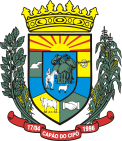 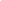 Estado do Rio Grande do SulCÂMARA MUNICIPAL DE VEREADORESCapão do CipóPEDIDO DE INFORMAÇÃO N° 003/ 2022A vereadora Nariéle Pereira Zamboni,  da Bancada do MDB, vem na forma regimental, depois de ouvido o Plenário, solicitar que esta Casa se dirija ao Executivo Municipal, solicitando o seguinte:_ Que a Administração informe porque foi contratado novamente uma empresa para perfurar o poço do centro do município, se já havia sido contratado empresa para o mesmo.                                                                              Capão do Cipó, 01 de fevereiro de 2022.Nariéle Pereira ZamboniVereadora – MDBÀ Mesa DiretoraCâmara de VereadoresCapão do Cipó - RS